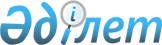 О внесении дополнений в постановление акимата района от 21 апреля 2016 года № 65 "Об определении перечня должностей специалистов в области социального обеспечения, образования, культуры, спорта и ветеринарии являющихся гражданскими служащими и работающих в сельской местности и имеющих право на повышенные на двадцать пять процентов должностные оклады и тарифные ставки за счет средств районного бюджета"
					
			Утративший силу
			
			
		
					Постановление акимата Алтынсаринского района Костанайской области от 6 июня 2017 года № 156. Зарегистрировано Департаментом юстиции Костанайской области 16 июня 2017 года № 7109. Утратило силу постановлением акимата Алтынсаринского района Костанайской области от 18 апреля 2019 года № 49
      Сноска. Утратило силу постановлением акимата Алтынсаринского района Костанайской области от 18.04.2019 № 49 (вводится в действие по истечении десяти календарных дней после дня его первого официального опубликования).
      В соответствии с пунктом 9 статьи 139 Трудового кодекса Республики Казахстан от 23 ноября 2015 года, статьей 31 Закона Республики Казахстан от 23 января 2001 года "О местном государственном управлении и самоуправлении в Республики Казахстан", статьей 26 Закона Республики Казахстан от 6 апреля 2016 года "О правовых актах" акимат Алтынсаринского района ПОСТАНОВЛЯЕТ:
      1. Внести в постановление акимата Алтынсаринского района от 21 апреля 2016 года № 65 "Об определении перечня должностей специалистов в области социального обеспечения, образования, культуры, спорта и ветеринарии являющихся гражданскими служащими и работающих в сельской местности и имеющих право на повышенные на двадцать пять процентов должностные оклады и тарифные ставки за счет средств районного бюджета" (зарегистрированного в Реестре государственной регистрации нормативных правовых актов за № 6381, опубликовано 24 июня 2016 года в районной газете "Таза бұлақ Чистый родник") следующие дополнения:
      в приложении к указанному постановлению:
      пункт 1 дополнить подпунктом:
      "8) заведующий отделением надомного обслуживания."
      пункт 2 дополнить подпунктом:
      "27) руководитель дошкольной организации образования."
      пункт 3 дополнить подпунктами:
      "11) художник всех наименований;
      12) методист всех наименований;
      13) музыкальный руководитель;
      14) звукооператор;
      15) репетитор по вокалу;
      16) заведующий методическим кабинетом;
      17) руководитель отдела государственного учреждения и государственного коммунального предприятия сельского значения."
      2. Настоящее постановление вводится в действие по истечении десяти календарных дней после дня его первого официального опубликования и распространяется на отношения возникшие с 1 января 2017 года.
      СОГЛАСОВАНО
      Секретарь Алтынсаринского
      районного маслихата
      ________________ Б. Есмуханов
					© 2012. РГП на ПХВ «Институт законодательства и правовой информации Республики Казахстан» Министерства юстиции Республики Казахстан
				
      Аким Алтынсаринского района

Б. Ахметов
